Zeměpis VII. A, VII. BPomůcky: učebnice Zeměpis Evropapracovní sešit Zeměpis Evropaatlas EvropaPokyny k práci: nejprve si pozorně pročti text v učebnici, potřebné informace vyhledej v příslušné mapě v atlase, teprve pak plň úkoly v pracovním sešitě (odpovědi vyhledávej v textu v učebnici). Pracuj pečlivě a splň všechno (vyhneš se tak kontrolnímu testu). Žáky, kteří po návratu do školy budou mít všechno a pečlivě splněno, čeká odměna v podobě AZ kvízů.1.týdenPráce na 11. 3. – 13. 3. (zadáno ve škole 10. 3.):Téma: Střední EvropaUčebnice: str. 68 – 75  / přečtiPracovní sešit: str. 40 – 43 /všechny úkoly písemně		Příloha PS (najdeš ji uprostřed PS – přehled základních pojmů na str.  VII)		str. 44 / Opakování – Střední Evropa2.týdenPráce na 16. 3. – 19. 3.Téma: Severní EvropaUčebnice: str. 38 – 42 / přečtiPracovní sešit: str. 24 – 26 /všechny úkoly písemně		Příloha PS (najdeš ji uprostřed PS – přehled základních pojmů na str. III - IV)	str. 27 / Opakování – Severní Evropa3.týdenPráce na 23. 3. – 27. 3.Téma: Jižní EvropaUčebnice: str. 44 – 50 / přečtiPracovní sešit: str. 28 – 30 /všechny úkoly písemně		Příloha PS (najdeš ji uprostřed PS – přehled základních pojmů na str. IV - V)	str. 31 / Opakování – Jižní EvropaPro zpestření a malé opáčko koukni na prezentace: Státy severní Evropy, Státy Jižní Evropy4.týdenPráce na 30. 3. – 3. 4.Téma: Jihovýchodní EvropaUčebnice: str. 52 – 57 / přečtiPracovní sešit: str. 32 – 35 /všechny úkoly písemně		Příloha PS (najdeš ji uprostřed PS – přehled základních pojmů na str. V)	str. 36 / Opakování – Jihovýchodní EvropaPro zpestření a malé opáčko koukni na prezentaci: JV Evropa5.týdenPráce na 6. 4. – 10. 4.Téma: Východní EvropaUčebnice: str. 30 – 36 / přečtiPracovní sešit: str. 20 – 22 /všechny úkoly písemně		Příloha PS (najdeš ji uprostřed PS – přehled základních pojmů na str. II a III)	str. 23 / Opakování – Východní EvropaPro zpestření a malé opáčko koukni na dvě prezentace: Baltské státy a V Evropa6.týdenPráce na 14. 4. – 17. 4.	Téma: Asie  - poloha, členitost a povrch AsieProtože nemáš učebnici ani pracovní sešit na Asii, budu ti poskytovat prezentace. Podle mých následujících pokynů je procházej, do sešitu zapisuj obsah snímků, u kterých to uvedu. Pojmy si vyhledej v obecně zeměpisné mapě Asie (najdeš ji ve školním zeměpisném Atlase). Kdo ho nevlastní, může si vyzvednout v úterý a ve čtvrtek od 10 do 12 hodin Atlas Asie proti podpisu ve vestibulu školy.Prezentace Asie - přírodní podmínky:	snímky 1, 2, 3, 4, 5 – zapiš do sešitu a zeměpisné pojmy vyhledej v mapě Asie	snímky 6, 7 – prohlédni	snímek 8 – zapiš názvy pohoří a vyhledej v mapě	snímek 9 – prohlédni a přečtiPo splněné práci si za odměnu pusť krátké video:Odkaz na video: https://edu.ceskatelevize.cz/indicky-himalaj-5e441eb6d76ace2c451dddff8.týdenPráce na 27. 4. – 30. 4.	Téma: Asie - obyvatelstvo, náboženstvíPrezentace Asie – obyvatelstvo, náboženství:	snímek 1 – pročti a zapiš do sešitu	snímky 2 – zapiš do sešitu	snímek 3 – prohlédni si mapu a zapiš regiony Asie	snímky 4 a 5 – zapiš pouze pořadí států (bez číselných údajů)	snímky 6 až 12 – proklikej a prohlížej, čtiPo splněné práci si za odměnu pusť krátká videa:Odkaz na video: https://edu.ceskatelevize.cz/konec-cinske-politiky-jednoho-ditete-5e441f0fd76ace2c451de12chttps://edu.ceskatelevize.cz/buddhisticky-ladakh-5e441f17d76ace2c451de1bbhttps://edu.ceskatelevize.cz/buddhismus-v-indii-a-posvatne-misto-sarnath-5e441f35d76ace2c451de2339.týdenPráce na 4. 5. – 7. 5.	Téma: Severní AsiePrezentace Severní Asie:	snímky 2, 7 – pročti a zapiš do sešitu	ostatní snímky - prohlížejPo splněné práci si za odměnu pusť krátká videa:Odkaz na video: https://edu.ceskatelevize.cz/transsibirska-magistrala-5e4421cce173fa6cb524a7e3https://edu.ceskatelevize.cz/jamal-poloostrov-na-severozapade-sibire-5e4421d4e173fa6cb524a87510.týdenPráce na 11. 5. – 15. 5.	Téma: Střední AsiePrezentace Střední Asie:	snímky 2, 5 – pročti a zapiš do sešitu	ostatní snímky - prohlížejPo splněné práci si za odměnu pusť krátká videa:Odkaz na video: https://edu.ceskatelevize.cz/postaveni-zen-v-afghanistanu-5e441a6ef2ae77328d0a6c8fhttps://edu.ceskatelevize.cz/uzbekistan-samarkand-a-buchara-5e441f18d76ace2c451de1c511.týdenPráce na 18. 5. – 22. 5.	Téma:  AsiePrezentace Jihozápadní Asie:	snímky 2, 8,9,11,13,15,20 – pročti a zapiš do sešitu (zeměpisné pojmy vyhledej v mapě)	ostatní snímky - prohlížejPo splněné práci si za odměnu pusť krátká videa:Odkaz na video: https://edu.ceskatelevize.cz/abchazie-a-gruzie-dusledky-konfliktu-5e441f64d76ace2c451de3e0https://edu.ceskatelevize.cz/dubaj-a-nejvyssi-stavba-sveta-5e441f36d76ace2c451de24chttps://edu.ceskatelevize.cz/jih-saudske-arabie-5e441f2fd76ace2c451de1f612.týdenPráce na 25. 5. – 29. 5.	Téma:  AsiePrezentace Jižní Asie:	snímky 2, 4, 8 – pročti a zapiš do sešitu (zeměpisné pojmy vyhledej v mapě)	ostatní snímky – prohlížejPo splněné práci si za odměnu pusť krátká videa:Odkaz na video: https://edu.ceskatelevize.cz/varanasi-a-ganga-5e441f34d76ace2c451de227https://edu.ceskatelevize.cz/bhutan-5e441eb6d76ace2c451dde06https://edu.ceskatelevize.cz/postaveni-zen-v-afghanistanu-5e441a6ef2ae77328d0a6c8f13.týdenPráce na 2. 6. – 5. 6.Na pondělí 1. června žádná práce, jenom samá legrace,nic vážného ať nikdo nedělá, to vše vám přeje Eva Veselá.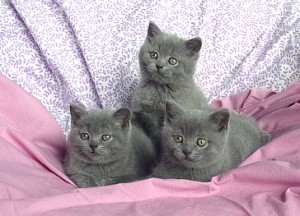 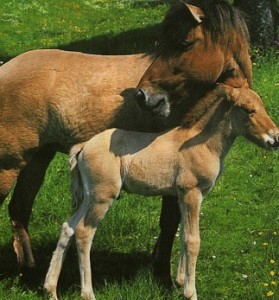 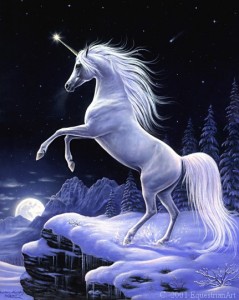 	Téma: AsiePrezentace Jihovýchodní Asie:snímky 2, 4, 7, 8 (bez komentáře k obrázku) – pročti a zapiš do sešitu (zeměpisné pojmy vyhledej v mapě)ostatní snímky – prohlížejPo splněné práci si za odměnu pusť krátká videa:Odkaz na video: https://edu.ceskatelevize.cz/zakladatel-moderniho-singapuru-5e441f0fd76ace2c451de133https://edu.ceskatelevize.cz/zivot-v-kambodze-5e441f13d76ace2c451de180